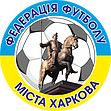 КАЛЕНДАР ЧЕМПІОНАТУ М. ХАРКОВА З ФУТБОЛУ СЕРЕД ДЮСЗ 2018/2019МОЛОДША ЛІГА  U12 ГРУПА «С» Майстер м`яча (Харків)ДЮСШ-9 (Харків)ДЮСШ-5 (Харків)ДЮСШ-12 (Харків)ДЮСШ-8-2 (Харків)ДЮСШ-11-2 (Харків)ДЮСШ-6 (Харків)ДЮСШ-4 (Харків)Металіст 1925-08-03МАЙСТЕР М’ЯЧА-2№СТАДІОН ГосподаріГостіЧас  Коло 2 Коло 2 Коло 2 Коло 2 Коло 2 Тур 10  Тур 10  Тур 10  Тур 10  Тур 10  Дата   6 КВІТНЯ, СУБОТА Дата   6 КВІТНЯ, СУБОТА Дата   6 КВІТНЯ, СУБОТА Дата   6 КВІТНЯ, СУБОТА Дата   6 КВІТНЯ, СУБОТА37МАЙСТЕР М’ЯЧАМАЙСТЕР М’ЯЧА-2ВОСТОК11-0038МЕТАЛІСТ 1925 ПОЛЕ 13ДЮСШ-9 (Харків)ДЮСШ-5 (Харків)12-0039МЕТАЛІСТ 1925 ПОЛЕ 6ДЮСШ-12 (Харків)ДЮСШ-8-2 (Харків)12-0040ВОСТОКДЮСШ-11-2 (Харків)ДЮСШ-6 (Харків)09-0041МЕТАЛІСТ 1925 ПОЛЕ 7ДЮСШ-4 (Харків)Металіст 1925-08-0310-00 Тур 11  Тур 11  Тур 11  Тур 11  Тур 11  Дата  13 КВІТНЯ, СУБОТА Дата  13 КВІТНЯ, СУБОТА Дата  13 КВІТНЯ, СУБОТА Дата  13 КВІТНЯ, СУБОТА Дата  13 КВІТНЯ, СУБОТА42МЕТАЛІСТ 1925 ПОЛЕ 7ДЮСШ-4МАЙСТЕР-М’ЯЧА-208-0043МЕТАЛІСТ 1925 ПОЛЕ 6Металіст 1925-08-03ДЮСШ-11-2 (Харків)09-0044МЕТАЛІСТ 1925 ПОЛЕ 7ДЮСШ-6 (Харків)ДЮСШ-12 (Харків)12-0045МЕТАЛІСТ 1925 ПОЛЕ 13ДЮСШ-8-2 (Харків)ДЮСШ-9 (Харків)12-0046МЕТАЛІСТ 1925 ПОЛЕ 7ДЮСШ-5 (Харків)Майстер м`яча (Харків)10-00 Тур 12  Тур 12  Тур 12  Тур 12  Тур 12  Дата  20 КВІТНЯ, СУБОТА Дата  20 КВІТНЯ, СУБОТА Дата  20 КВІТНЯ, СУБОТА Дата  20 КВІТНЯ, СУБОТА Дата  20 КВІТНЯ, СУБОТА47МЕТАЛІСТ 1925 ПОЛЕ 13ДЮСШ-5МАЙСТЕР М’ЯЧА-212-0048ВОСТОКМайстер м`яча (Харків)ДЮСШ-8-2 (Харків)12-0049ВОСТОКДЮСШ-9 (Харків)ДЮСШ-6 (Харків)10-0050МЕТАЛІСТ 1925 ПОЛЕ 7ДЮСШ-12 (Харків)Металіст 1925-08-0310-0051МЕТАЛІСТ 1925 ПОЛЕ 7ДЮСШ-11-2 (Харків)ДЮСШ-4 (Харків)09-00 Тур 13  Тур 13  Тур 13  Тур 13  Тур 13  Дата  27 КВІТНЯ, СУБОТА Дата  27 КВІТНЯ, СУБОТА Дата  27 КВІТНЯ, СУБОТА Дата  27 КВІТНЯ, СУБОТА Дата  27 КВІТНЯ, СУБОТА52ВОСТОКДЮСШ-11-2МАЙСТЕР М’ЯЧА-212-0053МЕТАЛІСТ 1925 ПОЛЕ 6ДЮСШ-4 (Харків)ДЮСШ-12 (Харків)08-0054МЕТАЛІСТ 1925 ПОЛЕ 6Металіст 1925-08-03ДЮСШ-9 (Харків)08-0055МЕТАЛІСТ 1925 ПОЛЕ 13ДЮСШ-6 (Харків)Майстер м`яча (Харків)13-0056МЕТАЛІСТ 1925 ПОЛЕ 13ДЮСШ-8-2 (Харків)ДЮСШ-5 (Харків)12-00 Тур 14  Тур 14  Тур 14  Тур 14  Тур 14  Дата 30 КВІТНЯ, ВІВТОРОК  Дата 30 КВІТНЯ, ВІВТОРОК  Дата 30 КВІТНЯ, ВІВТОРОК  Дата 30 КВІТНЯ, ВІВТОРОК  Дата 30 КВІТНЯ, ВІВТОРОК 57МЕТАЛІСТ 1925 ПОЛЕ 7ДЮСШ-8-2МАЙСТЕР М’ЯЧА-214-0058ВОСТОКДЮСШ-5 (Харків)ДЮСШ-6 (Харків)11-0059МЕТАЛІСТ 1925 ПОЛЕ 13Майстер м`яча (Харків)Металіст 1925-08-0313-0060МЕТАЛІСТ 1925 ПОЛЕ 13ДЮСШ-9 (Харків)ДЮСШ-4 (Харків)09-0061ВОСТОКДЮСШ-12 (Харків)ДЮСШ-11-2 (Харків)08-00 Тур 15  Тур 15  Тур 15  Тур 15  Тур 15  Дата  4 ТРАВНЯ, СУБОТА Дата  4 ТРАВНЯ, СУБОТА Дата  4 ТРАВНЯ, СУБОТА Дата  4 ТРАВНЯ, СУБОТА Дата  4 ТРАВНЯ, СУБОТА62МЕТАЛІСТ 1925 ПОЛЕ 7ДЮСШ-12МАЙСТЕР М’ЯЧА-213-0063ВОСТОКДЮСШ-11-2 (Харків)ДЮСШ-9 (Харків)10-0064МЕТАЛІСТ 1925 ПОЛЕ 7ДЮСШ-4 (Харків)Майстер м`яча (Харків)10-0065МЕТАЛІСТ 1925 ПОЛЕ 7Металіст 1925-08-03ДЮСШ-5 (Харків)12-0066ВОСТОКДЮСШ-6 (Харків)ДЮСШ-8-2 (Харків)11-00 Тур 16  Тур 16  Тур 16  Тур 16  Тур 16  Дата  11 ТРАВНЯ, СУБОТА Дата  11 ТРАВНЯ, СУБОТА Дата  11 ТРАВНЯ, СУБОТА Дата  11 ТРАВНЯ, СУБОТА Дата  11 ТРАВНЯ, СУБОТА67МЕТАЛІСТ 1925 ПОЛЕ 7ДЮСШ-8-2 (Харків)Металіст 1925-08-0309-0068МЕТАЛІСТ 1925 ПОЛЕ 7ДЮСШ-5 (Харків)ДЮСШ-4 (Харків)10-0069Майстер м`яча (Харків)ДЮСШ-11-2 (Харків)70ВОСТОКДЮСШ-9 (Харків)ДЮСШ-12 (Харків)08-0071ВОСТОКДЮСШ-6МАЙСТЕР М’ЯЧА12-00 Тур 17  Тур 17  Тур 17  Тур 17  Тур 17  Дата  18 ТРАВНЯ, СУБОТА Дата  18 ТРАВНЯ, СУБОТА Дата  18 ТРАВНЯ, СУБОТА Дата  18 ТРАВНЯ, СУБОТА Дата  18 ТРАВНЯ, СУБОТА72МЕТАЛІСТ 1925 ПОЛЕ 13ДЮСШ-12 (Харків)Майстер м`яча (Харків)12-0073ВОСТОКДЮСШ-11-2 (Харків)ДЮСШ-5 (Харків)10-0074ДЮСШ-4 (Харків)ДЮСШ-8-2 (Харків)75МЕТАЛІСТ 1925 ПОЛЕ 6Металіст 1925-08-03ДЮСШ-6 (Харків)08-0076ВОСТОКДЮСШ-9МАЙСТЕР М’ЯЧА-208-00 Тур 18  Тур 18  Тур 18  Тур 18  Тур 18  Дата  25 ТРАВНЯ, СУБОТА Дата  25 ТРАВНЯ, СУБОТА Дата  25 ТРАВНЯ, СУБОТА Дата  25 ТРАВНЯ, СУБОТА Дата  25 ТРАВНЯ, СУБОТА77МЕТАЛІСТ 1925 ПОЛЕ13ДЮСШ-6 (Харків)ДЮСШ-4 (Харків)10-0078ВОСТОКДЮСШ-8-2 (Харків)ДЮСШ-11-2 (Харків)10-0079МЕТАЛІСТ 1925 ПОЛЕ 6ДЮСШ-5 (Харків)ДЮСШ-12 (Харків)09-0080ВОСТОКМайстер м`яча (Харків)ДЮСШ-9 (Харків)12-0081МЕТАЛІСТ 1925 ПОЛЕ 13МЕТАЛІСТ 1925-08-3МАЙСТЕР М’ЯЧА11-00